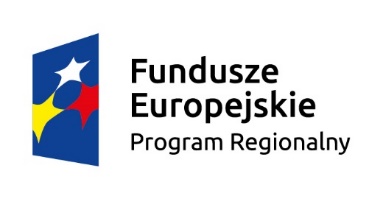 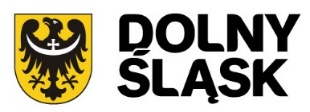 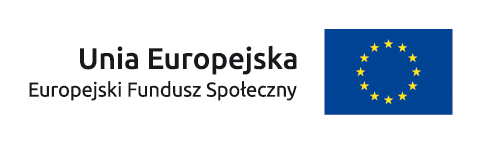 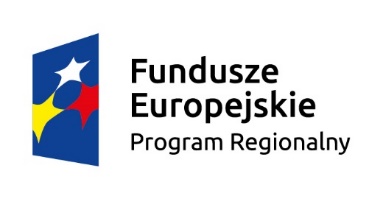 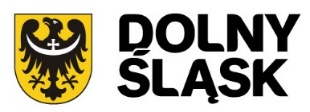 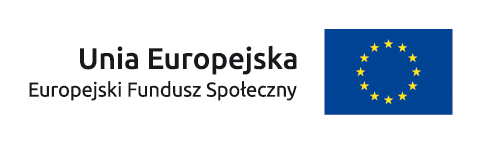 Załącznik nr 9 - Sposób monitorowania wskaźników efektywności społecznej i efektywności zatrudnieniowej- cz. AEfektywność społeczna i efektywność zatrudnieniowa Efektywność społeczna jest mierzona wśród osób zagrożonych ubóstwem lub wykluczeniem społecznym, które skorzystały z usług aktywnej integracji o charakterze społecznym 
lub edukacyjnym, lub zdrowotnym, a efektywność zatrudnieniowa wśród osób zagrożonych ubóstwem lub wykluczeniem społecznym, które skorzystały z usług aktywnej integracji o charakterze zawodowym.Efektywność społeczna i zatrudnieniowa są mierzone rozłącznie w odniesieniu do osób zagrożonych ubóstwem lub wykluczeniem społecznym oraz w odniesieniu do osób o znacznym stopniu niepełnosprawności, osób z niepełnosprawnością intelektualną i osób z niepełnosprawnościami sprzężonymi.Efektywność społeczna i efektywność zatrudnieniowa są mierzone :wśród uczestników projektu względem ich sytuacji w momencie rozpoczęcia udziału w projekcie, rozumianego zgodnie z definicją wskazaną w Wytycznych w zakresie monitorowania postępu rzeczowego realizacji programów operacyjnych na lata 2014-2020.Za rozpoczęcie udziału w projekcie co do zasady uznaje się przystąpienie do pierwszej formy wsparcia w ramach projektu. Niemniej, dopuszcza się, aby moment rozpoczęcia udziału w projekcie był zbieżny z momentem zrekrutowania do projektu – gdy charakter wsparcia uzasadnia prowadzenie rekrutacji na wcześniejszym etapie realizacji projektu.wśród uczestników projektu, którzy zakończyli udział w projekcie;Za zakończenie udziału w projekcie należy uznać zakończenie uczestnictwa w formie 
lub formach wsparcia realizowanych w ramach projektu zgodnie ze ścieżką udziału 
w projekcie. Zakończenie udziału w projekcie z powodu podjęcia zatrudnienia wcześniej niż uprzednio było to planowane można uznać za zakończenie udziału w projekcie 
na potrzeby weryfikacji kryterium efektywności społecznej i efektywności zatrudnieniowej.w stosunku do łącznej liczby uczestników projektu, którzy zakończyli udział w projekcie, 
w rozumieniu lit. b, i skorzystali w projekcie z usług aktywnej integracji, z uwzględnieniem 
pkt. 1 oraz określonych w pkt. 12 wyłączeń dotyczących efektywności zatrudnieniowej.Kryterium efektywności społecznej oraz kryterium efektywności zatrudnieniowej są weryfikowane w terminie do 3 miesięcy od zakończenia udziału w projekcie. Przez 3 miesiące należy rozumieć okres co najmniej 90 dni kalendarzowych. Kryterium efektywności społecznej i efektywności zatrudnieniowej jest mierzone 
odrębnie dla 2 grup: dla grupy osób zagrożonych ubóstwem lub wykluczeniem społecznym 
i dla grupy osób o znacznym stopniu niepełnosprawności, osób z niepełnosprawnością intelektualną i niepełnosprawnościami sprzężonymi. Jeżeli dany uczestnik projektu należy do grupy osób o znacznym stopniu niepełnosprawności, osób z niepełnosprawnością intelektualną i niepełnosprawnościami sprzężonymi, nie należy go wykazywać we wskaźnikach efektywności społecznej i zatrudnieniowej w grupie osób zagrożonych ubóstwem lub wykluczeniem społecznym.Informacja o wykonaniu wskaźników efektywności społecznej i efektywności zatrudnieniowej w ramach danego projektu przekazywana jest przez beneficjenta wraz z każdym wnioskiem 
o płatność (narastająco na koniec okresu sprawozdawczego). Wzory informacji o wykonaniu wskaźników efektywności społecznej oraz efektywności zatrudnieniowej stanowią załącznik nr 9 (część B) do regulaminu konkursu. W związku z pomiarem wskaźników w okresie do 3 miesięcy następujących po dniu, 
w którym uczestnik zakończył udział w projekcie, w przypadku osób, które zakończyły udział 
w projekcie w końcowym okresie jego realizacji, beneficjent jest zobowiązany do przekazania ostatecznych danych na temat realizacji wskaźników efektywności społecznej i efektywności zatrudnieniowej, nie później niż po upływie 100 dni od zakończenia realizacji projektu .Jeżeli wniosek o płatność końcową zostanie sporządzony prawidłowo i będzie mógł zostać zatwierdzony przez IP RPO WD 2014-2020 przed upływem tego terminu, wówczas IP RPO WD 2014-2020 przekazuje beneficjentowi informację o wynikach weryfikacji wniosku o płatność końcową z zastrzeżeniem, że ostateczne rozliczenie projektu uzależnione jest od weryfikacji wskaźników przez IP RPO WD 2014-2020 po przesłaniu ostatecznych danych nt. spełnienia kryterium efektywności społecznej i efektywności zatrudnieniowej.Efektywność społeczna:Kryterium efektywności społecznej odnosi się do odsetka uczestników projektu, którzy 
po zakończeniu udziału w projekcie: dokonali postępu w procesie aktywizacji społeczno-zatrudnieniowej i zmniejszenia dystansu do zatrudnienia, przy czym postęp powinien być rozumiany m. in. jako: rozpoczęcie nauki; wzmocnienie motywacji do pracy po projekcie;zwiększenie pewności siebie i własnych umiejętności;poprawa umiejętności rozwiązywania pojawiających się problemów;podjęcie wolontariatu; poprawa stanu zdrowia;ograniczenie nałogów;doświadczenie widocznej poprawy w funkcjonowaniu (w przypadku osób 
z niepełnosprawnościami);lub podjęli dalszą aktywizację w formie, która:obrazuje postęp w procesie aktywizacji społecznej i zmniejsza dystans do zatrudnienia;nie jest tożsama z formą aktywizacji, którą uczestnik projektu otrzymywał przed projektem; nie jest tożsama z formą aktywizacji, którą uczestnik projektu otrzymywał w ramach projektu, chyba że nie jest ona finansowana ze środków EFS i że stanowi postęp w stosunku do sytuacji uczestnika projektu w momencie rozpoczęcia udziału w projekcie. Przykładowe sposoby mierzenia wskaźnika efektywności społecznej:ankiety ex ante i ex post przeprowadzane w formie elektronicznej (mail, formularz 
on-line) lub tradycyjnej,notatka z rozmowy telefonicznej z byłym uczestnikiem projektu,oświadczenie uczestnika lub zaświadczenie  specjalisty przedłożone przez uczestnika.Efektywność zatrudnieniowa:Kryterium efektywności zatrudnieniowej oznacza odsetek uczestników projektu, którzy 
po zakończeniu udziału w projekcie podjęli zatrudnienie. Efektywność zatrudnieniowa jest mierzona wyłącznie wśród tych uczestników projektu, którzy w momencie rozpoczęcia udziału w projekcie byli osobami bezrobotnymi lub osobami biernymi zawodowo, z wyłączeniem osób, które w ramach projektu lub po zakończeniu jego realizacji podjęły naukę w formach szkolnych lub otrzymały środki na podjęcie działalności gospodarczej z EFS. Pomiar efektywności zatrudnieniowej odbywa się zgodnie ze sposobem określonym 
dla efektywności zatrudnieniowej wskazanym w Wytycznych w zakresie realizacji przedsięwzięć z udziałem środków Europejskiego Funduszu Społecznego w obszarze rynku pracy na lata 2014-2020, z zastrzeżeniem, że pomiar efektywności zatrudnieniowej nie dotyczy osób biernych zawodowo lub bezrobotnych, które w ramach projektu realizowanego w ramach w PI 9i lub 
po jego zakończeniu podjęły dalszą aktywizację w ramach PI 9v lub w ramach projektów realizowanych w Celu Tematycznym 8.Zatrudnienie to podjęcie pracy w oparciu o:stosunek pracy (regulowany w szczególności ustawą z dnia 26 czerwca 1974 r. - Kodeks pracy (Dz. U. z 2016 r. poz. 1666)),stosunek cywilnoprawny (regulowany ustawą z dnia 23 kwietnia 1964 r. - Kodeks cywilny (Dz. U. z 2016 r. poz. 380, z późn. zm.),podjęcie działalności gospodarczej (regulowane w szczególności ustawą z dnia 2 lipca 2004 r. o swobodzie działalności gospodarczej (Dz. U. z 2015 r. poz. 584, z późn. zm.)); Kryterium efektywności zatrudnieniowej odnosi się do odsetka osób, które podjęły pracę 
w okresie do 3 miesięcy  od zakończenia udziału w projekcie oraz odsetka osób, które podjęły pracę w sytuacjach opisanych  poniżej tj.:- przerwali udział w projekcie wcześniej, niż uprzednio było to planowane z powodu podjęcia pracy spełniającej warunki opisane w pkt. 6 – 8,-  podjęli pracę, jednak jednocześnie kontynuowali udział w projekcie.Podczas pomiaru spełnienia kryterium efektywności zatrudnieniowej, uczestników należy wykazywać w momencie podjęcia pracy, ale nie później niż po upływie 3 miesięcy 
od zakończenia udziału w projekcie. W przypadku niepodjęcia pracy przez uczestnika projektu jest on uwzględniany (w mianowniku wskaźnika efektywności zatrudnieniowej) – nie wcześniej niż po upływie 3 miesięcy, następujących po dniu zakończenia udziału w projekcie. 
W przypadku uczestników projektu, którzy podjęli działalność gospodarczą, okres prowadzenia działalności gospodarczej nie podlega monitorowaniu, jednak działalność powinna zostać podjęta w okresie trzech miesięcy od zakończenia udziału w projekcie. Uczestnik projektu jest wykazywany we właściwym wskaźniku dotyczącym efektywności zatrudnieniowej w momencie podjęcia działalności gospodarczej.Spełnienie kryterium efektywności zatrudnieniowej jest monitorowane od początku realizacji projektu (narastająco).Kryterium efektywności zatrudnieniowej w przypadku stosunku pracy należy uznać za spełnione jeżeli uczestnik projektu zostanie zatrudniony na nieprzerwany okres (tj. okres zatrudnienia musi być ciągły, bez przerw – wyjątek stanowią dni świąteczne, które nie są traktowane jako przerwy w zatrudnieniu) co najmniej trzech miesięcy, przynajmniej na ½ etatu. Istotna jest data rozpoczęcia pracy wskazana w dokumencie stanowiącym podstawę nawiązania stosunku pracy. Tym samym, co do zasady powinna to być jedna umowa (lub inny dokument będący podstawą nawiązania stosunku pracy) zawarta w związku z nawiązaniem stosunku pracy 
na minimum trzy miesiące i przynajmniej na ½ etatu. Niemniej, dopuszcza się również sytuacje, w których uczestnik udokumentuje fakt podjęcia pracy na podstawie kilku umów (lub innych dokumentów stanowiących podstawę do nawiązania stosunku pracy), pod warunkiem potwierdzenia zatrudnienia na łączny okres trzech miesięcy  i zachowania minimalnego wymiaru etatu w wysokości ½ dla każdej umowy.W przypadku, gdy uczestnik projektu rozpoczął realizację zadań na podstawie umowy cywilnoprawnej, warunkiem uwzględnienia takiej osoby w liczbie uczestników projektu, którzy podjęli pracę po zakończeniu wsparcia jest spełnienie dwóch przesłanek:umowa cywilnoprawna jest zawarta na minimum 3 miesiące a w przypadku kilku umów cywilnoprawnych łączny okres ich trwania wynosi nieprzerwanie minimum trzy miesiące orazwartość umowy lub łączna wartość umów  jest równa lub wyższa od trzykrotności minimalnego wynagrodzenia za pracę ustalanego na podstawie przepisów o minimalnym wynagrodzeniu za pracę natomiast stawka za godzinę pracy nie może być niższa 
od minimalnej stawki godzinowej ustalonej na podstawie przepisów o minimalnym wynagrodzeniu za pracę. W przypadku umów cywilnoprawnych zawartych do końca 2016 r., wysokość stawki godzinowej nie może być niższa niż iloraz minimalnego wynagrodzenia za pracę (ustalonego na podstawie przepisów o minimalnym wynagrodzeniu za pracę) oraz liczby godzin roboczych przypadających w danym miesiącu. W przypadku umowy/umów o dzieło, w której/których nie określono czasu trwania, wartość umowy/umów musi być równa lub wyższa od trzykrotności minimalnego wynagrodzenia za pracę ustalanego na podstawie przepisów o minimalnym wynagrodzeniu za pracę.Warunkiem uwzględnienia uczestnika projektu, który po zakończeniu udziału w projekcie podjął działalność gospodarczą, w liczbie osób pracujących jest dostarczenie dokumentu potwierdzającego fakt założenia działalności gospodarczej w okresie trzech miesięcy 
od zakończenia udziału w projekcie (np. dowód opłacenia należnych składek na ubezpieczenia społeczne lub zaświadczenie wydane przez upoważniony organ – np. Zakład Ubezpieczeń Społecznych, Urząd Skarbowy, urząd miasta lub gminy, wpis KRS). Dokumentem potwierdzającym fakt założenia działalności gospodarczej może być również wyciąg z wpisu 
do CEIDG wydrukowany przez beneficjenta lub uczestnika projektu i dostarczony do beneficjenta. Z kryterium efektywności zatrudnieniowej są wyłączone osoby, które podjęły działalność gospodarczą w wyniku otrzymania w ramach projektu współfinansowanego z EFS (zarówno 
w danym projekcie realizowanym przez beneficjenta, jak i w innych projektach EFS) zwrotnych 
lub bezzwrotnych środków na ten cel (zarówno w ramach projektu realizowanego przez beneficjenta, jak również w ramach innego projektu EFS, tj. wdrażanego przez inny podmiot).Zatrudnienie subsydiowane jest uwzględniane w kryterium efektywności zatrudnieniowej  wyłącznie w przypadku realizacji tej formy wsparcia poza projektami współfinansowanymi 
ze środków EFS W liczbie pracujących nie uwzględnia się zatem osoby, która została zatrudniona (zatrudnienie subsydiowane) w ramach projektu współfinansowanego z EFS. Niemniej 
w kryterium efektywności  zatrudnieniowej uwzględniane są osoby, które po zakończeniu okresu refundacji kosztów zatrudnienia współfinansowanych ze środków EFS zostały zatrudnione na okres co najmniej 3 miesięcy i przynajmniej na ½ etatu lub podjęły pracę w formie 
i na warunkach określonych w pkt 7 oraz 8.W celu potwierdzenia podjęcia pracy wystarczające jest dostarczenie przez uczestnika projektu dokumentów potwierdzających podjęcie pracy na co najmniej 3 miesiące lub podjęcia działalności gospodarczej (np. kopia umowy o pracę lub umowy cywilnoprawnej, zaświadczenie z zakładu pracy o zatrudnieniu, zaświadczenie potwierdzające podjęcie działalności gospodarczej, dowód opłacenia należnych składek na ubezpieczenia społeczne. 
Mając na uwadze powyższe, podmiot będący stroną umowy zapewnia, że na etapie rekrutacji do projektu beneficjent zobowiąże uczestników projektu do dostarczenia dokumentów potwierdzających podjęcie pracy do trzech miesięcy od wystąpienia sytuacji opisanych w pkt. 3– o ile uczestnik ten podejmie pracę.Wyłączenie z obowiązku stosowania kryterium efektywności zatrudnieniowej stosuje się do: osób, które w projekcie nie korzystały z usług aktywnej integracji o charakterze zawodowym,osób pracujących w chwili wejścia do projektu,osób, które w ramach projektu lub po zakończeniu jego realizacji podjęły naukę 
w formach szkolnych, osób, które w ramach projektu EFS otrzymały środki na podjęcie działalności gospodarczej,osób nieletnich, wobec których zastosowano środki zapobiegania i zwalczania demoralizacji i przestępczości zgodnie z ustawą z dnia 26 października 1982 r. 
o postępowaniu w sprawach nieletnich,osób przebywających w młodzieżowych ośrodkach wychowawczych i młodzieżowych ośrodkach socjoterapii, o których mowa w ustawie z dnia 7 września 1991 r. o systemie oświaty, osób biernych zawodowo lub bezrobotnych, które w ramach projektu realizowanego 
w ramach w PI 9i lub po jego zakończeniu podjęły dalszą aktywizację w ramach PI 9v 
lub w ramach CT 8,osób do 18 roku życia lub do zakończenia realizacji obowiązku szkolnego i obowiązku nauki,osób będących w pieczy zastępczej i opuszczających tę pieczę, o których mowa w ustawie 
z dnia 9 czerwca 2011 r. o wspieraniu rodziny i systemie pieczy zastępczej.UWAGA!Pomiar wskaźników powinien odbywać się poprzez zawarcie we wniosku o dofinansowanie wskaźników rezultatu specyficznych dla projektu. IOK zaleca stosowanie wskaźników w następującym brzmieniu:Liczba osób zagrożonych ubóstwem lub wykluczeniem społecznym, które osiągnęły postęp 
w rozumieniu efektywności społecznej;Liczba osób zagrożonych ubóstwem lub wykluczeniem społecznym, które osiągnęły postęp 
w rozumieniu efektywności zatrudnieniowej;Liczba osób o znacznym stopniu niepełnosprawności, osób z niepełnosprawnością intelektualną i niepełnosprawnościami sprzężonymi, które osiągnęły postęp w rozumieniu efektywności społecznej;Liczba osób o znacznym stopniu niepełnosprawności, osób z niepełnosprawnością intelektualną i niepełnosprawnościami sprzężonymi, które osiągnęły postęp w rozumieniu efektywności zatrudnieniowej.Wskaźniki, o których mowa powyżej, lit. c) i d) są obowiązkowe do monitorowania wyłącznie 
w projektach, w których założono udział osób o znacznym stopniu niepełnosprawności i/lub osób 
z niepełnosprawnością intelektualną i/lub niepełnosprawnościami sprzężonymi.